REZULTATI POSLOVANJA PODUZETNIKA U DJELATNOSTI OSTALOG KOPNENOGPRIJEVOZA PUTNIKA U 2020. GODINIPrema podacima iz obrađenih godišnjih financijskih izvještaja, u 2020. godini, u području djelatnosti H – Prijevoz i skladištenje poslovalo je ukupno 6.511 poduzetnika, od čega je njih 4.800, kao pretežitu djelatnost, registriralo djelatnost kopnenog prijevoza i cjevovodnog transporta (NKD 49). Kod poduzetnika u području djelatnosti prijevoza i skladištenja, u 2020. godini bilo je 69.323 zaposlenih, od kojih je 36.564 (52,7%) bilo zaposleno u odjeljku djelatnosti kopnenog prijevoza i cjevovodnog transporta (NKD 49) i predstavlja porast broja zaposlenih od 2,1%, u odnosu na 2019. godinu.Poduzetnici u djelatnosti kopnenog prijevoza i cjevovodnog transporta (NKD 49) u 2020. godini ostvarili su neto dobit u iznosu od 633,6 milijuna kuna (povećanje od 47,1%), dok je na razini djelatnosti prijevoza i skladištenja iskazan neto gubitak, i to u iznosu od 104,7 milijuna kuna.Tablica 1.	Broj poduzetnika, broj zaposlenih te osnovni financijski rezultati poslovanja poduzetnika u području djelatnosti H i odjeljku djelatnosti NKD 49 u 2020. godini	(iznosi u tisućama kuna, prosječne plaće u kn)Izvor: Fina, Registar godišnjih financijskih izvještaja, obrada GFI-a za 2020. godinuPredmet ove kratke analize je 1.632 poduzetnika u skupini djelatnosti 49.3 - Ostali kopneni prijevoz putnika i tri razreda djelatnosti unutar te skupine djelatnosti:49.31 - Gradski i prigradski kopneni prijevoz putnika;49.32 - Taksi služba;49.39 - Ostali kopneni prijevoz putnika, d. n. (skraćeno od drugdje nespomenuto).U djelatnosti ostalog kopnenog prijevoza putnika (NKD 49.3), u 2020. godini poslovalo je 1.632 poduzetnika, kod kojih je bilo 13.410 zaposlenih. Navedena skupina poduzetnika ostvarila je ukupne prihode u iznosu od 3,7 milijardi kuna, što je za 25% manje nego u prethodnom razdoblju. Smanjeni su i ukupni rashodi, i to za 22,6% (s 4,8 milijardi kuna u 2019. godini, na 3,8 milijardi kuna u 2020. godini). U 2020. godini, poduzetnici skupine djelatnosti NKD 49.3 - Ostali kopneni prijevoz putnika iskazali su negativan financijski rezultat (73,8 milijuna kuna), dok je u prethodnoj godini iskazan pozitivan financijski rezultat od 48,9 milijuna kuna. Zaposlenima kod poduzetnika u djelatnosti NKD 49.3 obračunana je prosječna mjesečna neto plaća, u iznosu od 5.527 kuna.Unutar skupine djelatnosti ostalog kopnenog prijevoza putnika (NKD 49.3), u 2020. godini, najviše je bilo poduzetnika čija je pretežita djelatnost taksi služba (NKD 49.32), ukupno 944. Na drugom mjestu nalazi se nešto manji skup poduzetnika (624 poduzetnika) iz razreda djelatnosti ostalog kopnenog prijevoza putnika, d.n (NKD 49.39). Taj je skup poduzetnika ostvario 1,7 milijardi kuna prihoda ili 46,2% ukupnih prihoda skupine djelatnosti ostalog kopnenog prijevoza putnika. Ovaj razred djelatnosti ostvario je najveću dobit razdoblja, i to u iznosu od 86,7 milijuna kuna.Tablica 2.	Broj poduzetnika, broj zaposlenih te osnovni financijski rezultati poslovanja poduzetnika u skupini djelatnosti NKD 49.3 i razredima djelatnosti NKD 49.31, NKD 49.32, NKD 49.39 u 2020. godini	(iznosi u tisućama kuna, prosječne plaće u kunama)Izvor: Fina, Registar godišnjih financijskih izvještaja, obrada GFI-a za 2020. godinuNajveći broj zaposlenih u 2020. godini bio je kod poduzetnika u razredu djelatnosti gradskog i prigradskog kopnenog prijevoza putnika (NKD 49.31), njih 5.921, što je smanjenje od 2,4%, u odnosu na broj zaposlenih u 2019. godini.Najveća prosječna mjesečna neto plaća obračunana je zaposlenima kod poduzetnika u djelatnosti NKD 49.31, u iznosu od 7.294 kune, dok je zaposlenima kod poduzetnika u razredu djelatnosti ostalog kopnenog prijevoza putnika (NKD 49.39) obračunana plaća u iznosu od 4.545 kuna. Zaposlenima kod poduzetnika u djelatnosti taksi službe (NKD 49.32) obračunana je prosječna mjesečna neto plaća u iznosu od samo 2.818 kuna. U djelatnosti ostalog kopnenog prijevoza putnika (NKD 49.3), u 2020. godini, ZAGREBAČKI ELEKTRIČNI TRAMVAJ d.o.o. iz Zagreba ostvario je najveće ukupne prihode, i to u iznosu od gotovo 1,2 milijarde kuna, a drugi je ČAZMATRANS PROMET d.o.o. iz Čazme sa 182,2 milijuna kuna ukupnih prihoda.Tablica 3.	TOP 10 poduzetnika u djelatnosti NKD 49.3, prema ukupnim prihodima u 2020. g.	 (iznosi u tis. kuna)Izvor: Fina, Registar godišnjih financijskih izvještaja, obrada GFI-a za 2020. godinuNajveću dobit razdoblja u djelatnosti ostalog kopnenog prijevoza putnika ostvarili su BRIONI d.o.o. iz Pule (40,2 milijuna kuna), a najveći gubitak razdoblja CROATIA BUS d.o.o. iz Zagreba (22,9 milijuna kuna).Slika 1.	Osnovne informacije za društvo BRIONI d.o.o. prezentirane u servisu info.BIZ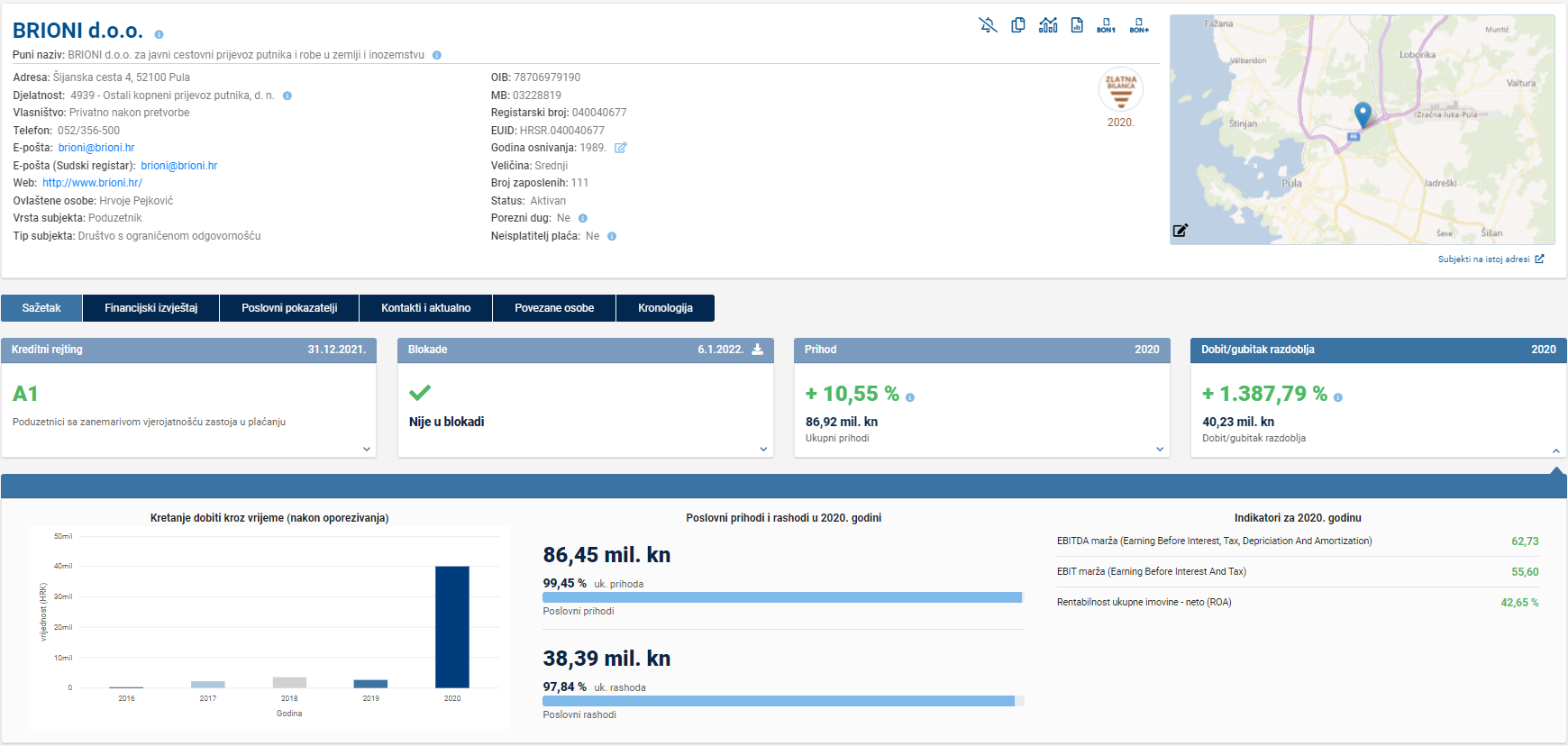 Izvor: Fina, servis info.BIZU razredima djelatnosti taksi službe (NKD 49.32) i ostalog kopnenog prijevoza putnika, d.n. (NKD 49.39) iskazan je neto gubitak (tablica 2.). Najveći gubitak razdoblja u djelatnosti gradskog i prigradskog kopnenog prijevoza putnika (NKD 49.32) iskazalo je društvo CAMMEO FRANŠIZA d.o.o. iz Osijeka, u iznosu od 2,4 milijuna kuna, a u djelatnosti ostalog kopnenog prijevoza putnika, d.n. (NKD 49.39) najveći gubitak iskazalo je društvo CROATIA BUS d.o.o., u iznosu od 22,9 milijuna kuna.OpisUkupno područje djelatnosti HUkupno područje djelatnosti HUkupno područje djelatnosti HNKD 49 Kopneni prijevoz i cjevovodni transportNKD 49 Kopneni prijevoz i cjevovodni transportNKD 49 Kopneni prijevoz i cjevovodni transportOpis2019. 2020. Index2019. 2020. IndexBroj poduzetnika6.511-4.800-Broj dobitaša4.0073.65191,12.9932.83194,6Broj gubitaša1.8382.860155,61.2661.969155,5Broj zaposlenih69.91669.32399,235.81636.564102,1Ukupni prihodi39.588.98035.257.91489,119.993.81719.298.86896,5Ukupni rashodi38.079.44635.151.17892,319.386.78518.499.38095,4Dobit prije oporezivanja2.517.3622.192.57087,11.017.0481.279.502125,8Gubitak prije oporezivanja1.007.8282.085.835207,0410.015480.014117,1Porez na dobit372.185211.41356,8176.277165.93494,1Dobit razdoblja2.137.7191.929.83690,3839.7861.105.191131,6Gubitak razdoblja1.000.3702.034.513203,4409.031471.637115,3Konsolidirani financijski rezultat – dobit (+) ili gubitak (-) razdoblja 1.137.349-104.678-430.756633.554147,1Izvoz12.472.29110.198.95881,84.585.5014.812.162104,9Uvoz2.174.9432.034.79293,61.056.896993.11894,0Trgovinski saldo10.297.3488.164.16779,33.528.6053.819.043108,2Bruto investicije samo u novu dugotrajnu imovinu2.447.0942.076.56284,91.535.3891.479.36996,4Prosječna mjesečna neto plaća po zaposlen.6.3496.354100,15.3835.411100,5OpisNKD 49.3 Ostali kopneni prijevoz putnikaNKD 49.3 Ostali kopneni prijevoz putnikaNKD 49.31 Gradski i prigradski kopneni prijevoz putnikaNKD 49.31 Gradski i prigradski kopneni prijevoz putnikaNKD 49.32 Taksi službaNKD 49.32 Taksi službaNKD 49.39 Ostali kopneni prijevoz putnika, d. n.NKD 49.39 Ostali kopneni prijevoz putnika, d. n.Opis2019. 2020. 2019. 2020. 2019. 2020. 2019. 2020. Broj poduzetnika1.632 64 944 624 Broj dobitaša799 541 33 32 386 314 380 195 Broj gubitaša560 1.091 21 32 336 630 203 429 Broj zaposlenih13.775 13.410 6.069 5.921 1.309 1.803 6.397 5.686 Ukupni prihodi4.899.837 3.674.509 1.823.456 1.731.417 224.187 247.181 2.852.194 1.695.911 Ukupni rashodi4.828.445 3.739.216 1.818.045 1.731.795 222.556 263.543 2.787.844 1.743.878 Dobit prije oporezivanja117.126 117.448 9.093 5.313 13.673 14.639 94.359 97.496 Gubitak prije oporezivanja45.733 182.155 3.682 5.691 12.042 31.001 30.009 145.463 Porez na dobit22.527 9.075 -324 -562 2.571 1.120 20.280 8.517 Dobit razdoblja96.542 106.115 9.405 5.875 11.879 13.524 75.257 86.716 Gubitak razdoblja47.677 179.897 3.670 5.691 12.820 31.006 31.187 143.199 Konsolidir. finan. rezultat – dobit (+) ili gubitak (-) razd.48.865 -73.782 5.735 184 -940 -17.482 44.070 -56.483 Izvoz396.625 90.908 22.352 1.285 4.533 3.298 369.739 86.326 Uvoz224.019 115.595 85.672 42.223 3.090 6.708 135.256 66.664 Trgovinski saldo172.606 -24.687 -63.320 -40.938 1.443 -3.411 234.483 19.662 Bruto investicije samo u novu dugotrajnu imovinu454.599 445.011 348.107 404.689 2.766 975 103.725 39.346 Prosječna mjesečna neto plaća po zaposlenom5.572 5.527 7.014 7.294 2.403 2.818 4.853 4.545 RangOIBNazivSjedišteUkupni prihodiUdioDobit ili gubitak razdoblja1.82031999604ZAGREBAČKI ELEKTRIČNI TRAMVAJ d.o.o.Zagreb1.191.12032,4%654 2.96107776452ČAZMATRANS PROMET d.o.o.Čazma182.2065,0%1.393 3.19819724166AUTOTRANS d.d.Cres165.1454,5%-7.133 4.13421314997PROMET d.o.o.Split153.9884,2%178 5.19081493664KD AUTOTROLEJ d.o.o.Rijeka125.0943,4%237 6.96677183827FLIXBUS CEE SOUTH d.o.o.Zagreb113.9983,1%-12.984 7.78706979190BRIONI d.o.o.Pula86.9242,4%40.232 8.96055453244VINCEK d.o.o.Varaždin73.7632,0%-3.129 9.85843181422PRESEČKI GRUPA d.o.o.Krapina73.6912,0%4.626 10.96779488329GRADSKI PRIJEVOZ PUTNIKA d.o.o.Osijek69.5271,9%1.770 Ukupno top 10 poduzetnika po UP u djelatnosti 49.3Ukupno top 10 poduzetnika po UP u djelatnosti 49.3Ukupno top 10 poduzetnika po UP u djelatnosti 49.3Ukupno top 10 poduzetnika po UP u djelatnosti 49.32.235.45560,8%25.844Ukupno svi poduzetnici (1.632) u djelatnosti 49.3Ukupno svi poduzetnici (1.632) u djelatnosti 49.3Ukupno svi poduzetnici (1.632) u djelatnosti 49.3Ukupno svi poduzetnici (1.632) u djelatnosti 49.33.674.509100,0%-73.782Info.BIZ servis pruža uvid u informacije o uspješnosti poslovanja i financijskom položaju svih poslovnih subjekata te o poslovnoj okolini u kojoj oni djeluju. Najveća je i najažurnija baza poslovnih informacija za više od 830.000 poslovnih subjekata iz više od 30 izvora. Omogućuje brže, jednostavnije i sigurnije donošenje poslovnih odluka, sustavno praćenje klijenata, olakšava izradu poslovnih analiza te praćenje trendova i prepoznavanje potencijala na tržištu.Ako ste zainteresirani i želite ugovoriti uslugu ili kupiti veći broj paketa: prodaja@fina.hrAko trebate korisničku podršku: 0800 0080, info@fina.hr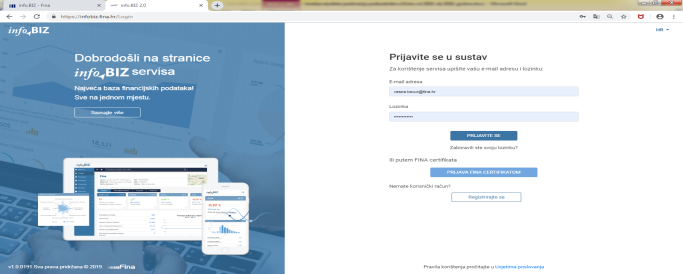 